  Copper Country Recycling Initiative’s Recycling Feasibility Survey* (Winter 2020)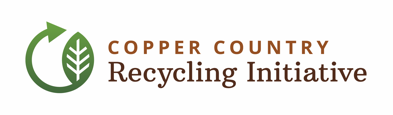 IntroductionThe Copper Country Recycling Initiative (CCRI), is conducting a survey in order to determine interest in recycling by those county residents who do not reside in Hancock or Houghton.  The survey should take less than 4 minutes to complete. The information will be kept confidential and only aggregate results will be reported.  The results of the survey will be used by the Houghton County Board of Commissioners to decide what changes need to happen at the County Transfer Station. Recycling is defined as collecting and reprocessing of acceptable items (paper, plastic, cardboard, glass), to prevent them from being dumped in the landfill. Q1 LIVE   Where do you live?  choose town or township (circle one)Reporting more than 4%Q2 RECYCLE_INTEREST2. How interested are you in recycling? (i.e., not putting materials into a landfill) 70.5% Very InterestedMean 4.50%; SD=.969
N=387Q3 NO_INTEREST3. Why aren’t you interested in recycling (answer all that apply)1= Too much trouble to separate from trash (25.0 %)2= Costs too much (16.7%)3=Too much interference from government (5.0%)4= Need more information about what can be recycled (21.7%)5= Drop-off is too far away (23.3%)6= Other (8.3%)A total of 60 respondents or 14.9% indicated that they were not interested in recycling.Q4 TRASH4. What do you do with your trash? 						1= It is collected by village or township (41.4%)				4= Burn it (1.0%)2= Take to Waste Management off Sharon Ave. (13.5%)			5= Other (3.1%)3= Take to Houghton County Transfer Station in Atlantic Mine (27.3		6= Chassell Township Service (13.5%5. How interested are you in the following recycling services? Q6 ATLANTIC_TRANSFER6. If you use the Atlantic Mine Transfer station, is it easy to work with the personnel? 1 = Friendly and helpful (60.3%)2 = OK (22.3%)3 = Neutral(10.7%)4 =Difficult (1.8%)5 =Problematic (1.8%)N=224                 Q7 ATLANTIC_ONE7. How interested would you be in a one-stop recycling facility at the Atlantic Mine Transfer Station for all your trash and recyclables?1 = Uninterested2 = Somewhat uninterested3 = Neither uninterested or interested (neutral)4 = Somewhat interested5 = Very interestedVery interested or Interested =34.1%; Mean 3.95; SD=1.34; N=313Q8 TRAVEL_RECYCLE8. If a new drop-off facility existed, how far would you travel on your way to town in order to take your recyclables?1 = Less than 5 miles (18.4%)2 = 5 miles   (18.1)3= 10 miles   (28.8)4= 15 miles (23.0)5= More than 15 miles (11.7)N=309Paying for Recycling Services9. How willing are you to pay for single stream recycling through the following options?  If your answer to Recycling fee is Neutral to very Willing, GO TO Question 10; OTHERWISE GO TO Question 1110. How much are you willing to pay per month for the following recycling services. *Dr. Adam Wellstead, Associate Professor of Public Policy, Social Sciences, MTU, assisted CCRI with the design and analysis of this county-wide survey.  The sample size of 395 household represents a confidence interval of 95% for the survey.Town 1 = Calumet (15.0%) 2 = Copper City3 = Dollar Bay4 = Hubbell5 = Lake Linden (6.9%)6 = Laurium (15.2%)7 = South Range Township8 =   Adams Twp9 =   Calumet Charter Twp (6.1%)10 = Chassell Twp (8.1%)11 = Duncan Twp (4.8%)12 = Elm River Twp13 = Franklin Twp14 = Hancock Twp (4.1%)Township15 = Laird Twp 16 = Osceola Twp17 = Portage Twp (6.1%)18 = Quincy Twp19 = Schoolcraft Twp20 = Stanton Twp (5.8%)21 = Torch Lake Twp (4.6%)1= Not interestedgo to Question 3& 4 and you will be finished2 = Somewhat uninterestedgo to Question 3 & 4 and you will be finished 3= Neither interested or uninterested (neutral) go to Question 3 & 4 and you will be finished4= Somewhat interestedgo to Question 4 then back of page5 = Very interestedgo to Question 4 then back of pageVery interested or Interest (%)MeanSDNQ5A CURBCurbside (single stream = plastic, metal cans, paper, glass deposited together)69.84.331.16335Q5B DROP_OFFDrop-off location (single stream)60.44.191.13299Q5C HAZARDHousehold Hazardous wastes: Paint, gas, solvents, spray cans68.54.341.04324Q5D FOOD_WASTECompost - food wastes50.53.221.61281Q5E YARD_WASTECompost -yard Wastes51.63.261.62281Q5F E_WASTEelectronic waste82.24.231.15314Q5G TIREStires71.63.931.41306Q5H MOTOR_OILmotor oil72.83.961.39302Q5I BATTERYbatteries80.74.221.22311Q5J PROPANEempty propane canisters and containers61.83.721.45293Very Willing or WillingMeanSDNQ9A ENV_FEE  Environment fee in your property taxes59.93.511.56301Q9B RECYCLE_FEE     Recycling fee69.23.871.26305$1(1)$3(2)$5(3)$8(4)$10(5)NQ10A CURB_PICK   Curbside pickup11.1%13.034.111.930.0270Q10B DROP_OFF     Drop off20.9%22.042.24.910.1268